TANDA TERIMA PENDAFTARAN UJIAN SKRIPSI/KOMPREHENSHIP/TUGAS AKHIR/KARYA SENIYang bertanda tangan di bawah ini telah menerima berkas syarat ujian skripsi/komprehenship/tugas akhir/karya seni, dari:Nama			: …………………………………………No. Registrasi		: …………………………………………Program Studi		: …………………………………………Fakultas		: Bahasa dan SeniNomor Pendaftaran	: ..........................................Nama tersebut di atas telah melengkapi syarat-syarat sebagai berikut:									Jakarta, …………………………									Yang menerima,									……………………………………….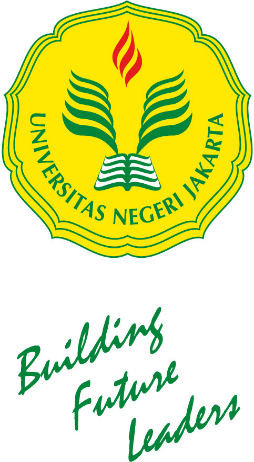 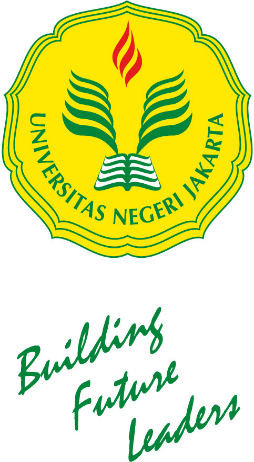 SURAT KETERANGANNomor:…………………..................................Koordinator Program Studi..................................................................  Fakultas Bahasa dan Seni Universitas Negeri Jakarta dengan ini menerangkan bahwa:Nama			:   .....................................................................Nomor Registrasi   	:   .....................................................................Program Studi        	:   .....................................................................Telah menyelesaikan semua persyaratan untuk ujian skripsi/komprehenship/tugas akhir/karya seni dengan judul:……………………………………………………………………………………………………………………………………………………………………………………………………………………………………………………………………………………………………………………………………………………………………………………………………………………………………………………………………….Pembimbing I         	:   .....................................................................Pembimbing II		:   .....................................................................Demikian surat ini dibuat untuk keperluan penyelesaian pendaftaran ujian thesis.Jakarta,  ...............................Koorprodi,.............................................NIP. .....................................Yth.	Koordinator Program Studi						Jakarta, …………………...........................................................diTempatDengan hormat,Yang bertanda tangan di bawah ini:Nama		: ………………………………………………………..No. Registrasi	:  ………………………………………………………..Program Studi	: :  ………………………………………………………..Dengan ini mengajukan permohonan agar dapat disetujui untuk diuji. Adapun skripsi/komprehenship/tugas akhir/karya seni,  yang saya tulis berjudul:……………………………………………………………………………………………………………………………………………………………………………………………………………………………………………………………………………………………………………………………………………………………………………………………………………………………………………………………………………………….Dengan pembimbing:Pembimbing I	: ………………………………………………………….Pembimbing II	: ………………………………………………………….Mengetahui,Pembimbing I,			Pembimbing II, 				Pemohon,……………………………………		………………………………………		……………………………………….NIP. ……………………………..	NIP. ……………………………….		No. Reg. .............................JUDUL SKRIPSI/KOMPREHENSHIP/TUGAS AKHIR/KARYA SENI*)………………………………………………………………………………………………………………………………………………………………………………………………………………………………………………………………………………………………………………………………………………………………………………………………………………………………………………………………......Skripsi/komprehenship/tugas akhir/karya seni yang Ditulis untuk Memenuhi Sebagai Persyaratan dalam Mendapatkan Gelar Sarjana.......................................................Oleh.......................................................No. Registrasi	:   .....................................................................Program Studi	:   .....................................................................	DisetujuiKoorprodi				Pembimbingn I			Pembimbing II............................................		............................................	............................................                                          NIP. ……………………………….		NIP. ……………………………….	NIP. ……………………………….FAKULTAS BAHASA DAN SENIUNIVERSITAS NEGERI JAKARTA20...*) Diketik dengan huruf kapital	REKAPITULASI HASIL STUDINama			: ..........................................................................Nomor Registrasi	: ..........................................................................Program Studi		: ..........................................................................Jakarta,Penasihat Akademik,.............................................NIP. ......................................1Fotokopi kartu mahasiswa 2Fotokopi bukti pembayaran SPP dan POMD semester terakhir3Surat pengantar dari prodi dilampiri surat permohonan dapat diuji skripsi/komprehenship/tugas akhir/karya seni4Lembar judul skripsi/komprehenship/tugas akhir/karya seni yang sudah ditandatangani (asli) sebanyak 8 lembar5Fotokopi surat perjanjian kontrak bagi mahasiswa pindahan6Pratranskrip asli7Kartu bimbingan skripsi/komprehenship/tugas akhir/karya seni8Rekapitulasi nilai yang sudah ditandatangani penasehat akademik9skripsi/komprehenship/tugas akhir/karya seni sejumlah penguji (4 buku jilid lakban)Kelompok Mata KuliahMata KuliahSKSKeterangan*)MKUPendidikan Pancasila/Kewiraan2Pendidikan Agama *)2Ilmu Alamiah Dasar/Ilmu Sosial Dasar2Bahasa Inggris2Bahasa Indonesia2Jumlah12MKDKPengantar Ilmu Pendidikan3Psikologi Perkembangan3Teori Belajar dan Pembelajaran4Profesi Kependidikan2Jumlah12Ciri Fakultas MKK dan PPLEstetika Bahasa dan Seni2Filsafat Ilmu2Metode Penelitian2Pengantar Statistik2Seminar Persiapan Skripsi/Karya Inovatif4Program Pengalaman Lapangan/PKM4/2Jumlah16/14MKK I/IIJumlah MKK I/II